ДЕМОВЕРСИЯКонтрольно-измерительные материалыдля проведения промежуточной аттестации             по «Технологии» 1-4 классыСпецификацияИтоговой работы для проведения промежуточной аттестации по технологии в 1 классе.Назначение итоговой работы.Промежуточная аттестация представляет собой форму объективной оценки качества подготовки обучающихся, освоивших образовательные программы, с использованием заданий стандартизированной формы (контрольных измерительных материалов). Контрольно- измерительные материалы позволяют по учебному предмету «Технология» – оценить уровень подготовки учащихся 1 класса в соответствии с требованиями ФГОС. Промежуточная аттестация позволяют осуществить диагностику достижения предметных и метапредметных результатов, в том числе овладение межпредметными понятиями и способность использования универсальных учебных действий (УУД) в учебной, познавательной и социальной практике.Работа предназначена для проведения процедуры итогового контроля индивидуальныхдостижений учащихся 1 класса в образовательном учреждении по предмету «Технология».Документы, определяющие содержание итоговой работы.Федеральный государственный образовательный стандарт начального общего образования, утвержденный приказом Министерства образования и науки Российской Федерации.Рабочей программы по Технологии 1-4 классыСистема оценивания итоговой работы в баллах:Время выполнения работы ограничивать не рекомендуется. При необходимости, медленно работающим детям, рекомендуется дать дополнительное время.Исправления, допущенные учеником, не учитываются и не влияют на оценку работы. Качество почерка и аккуратность оформления работы не влияют на оценку выполнения рабо4.ты.За выполнение заданий (№ 1 - 10) обязательной части работы ставится: 1 балл за верныйответ, 0 баллов за неверный ответ. За выполнение задания (№11) ставится: 10 баллов за технологически верное выполнение изделия, соответственно плану, шаблону, изделие5.	эстетически оформлено, выполнено в установленные сроки.Если учащийся при выполнении заданий набирает 11 баллов то считается, что он достигуровня обязательной подготовки по технологии. При верном выполнении 6 заданий (12– 16 баллов) можно констатировать, что учащийся имеет достаточно прочную базовую подготовку.Ниже базового уровня – 0- 11 баллов Базовый уровень – 12 - 16 баллов Повышенный уровень – 17 - 20 балловСроки проведения контрольной работы: май 2023 г. (по графику школы)КодификаторИтоговая работа по технологии. 1 классЗапиши известные тебе номера телефонов в каждом «окошке»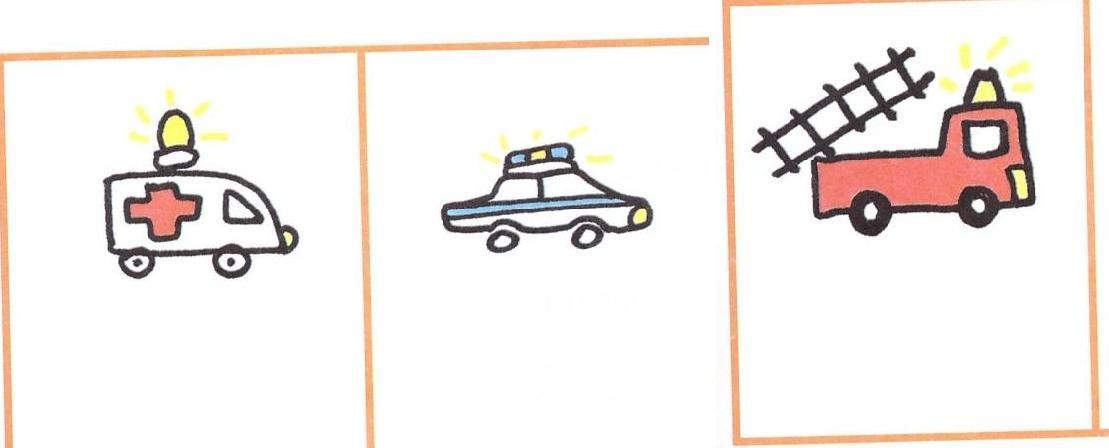 Как называется вырезание и наклеивание деталей на основу?а) аппликация б) оригамив) вышивкаУкажи, о каком материале идет речь:Этот материал можно разрезать, сшивать, стирать, гладить, бывает разного цвета,тканьбумагапластилинкожаИз чего изготавливают этот материал?из древесиныиз хлопкаиз пескаиз нефтиЧто можно сделать из ткани? ЗапишиКак нужно оставлять ножницы на столе?а) с закрытыми лезвиями б) с открытыми лезвиями в) не имеет значенияКак правильно передавать ножницы?а) кольцами вперед б) кольцами к себев) с раскрытыми лезвиямиПластилин – это:а) природный материалб) материал, созданный человеком в) приспособлениеИнструмент для работы с пластилином – это:а) стека	б) ножницы	в) ниткиБумага – это…а) материалб) инструментв) приспособлениеЗадание 11. По предложенному плану выполни изделие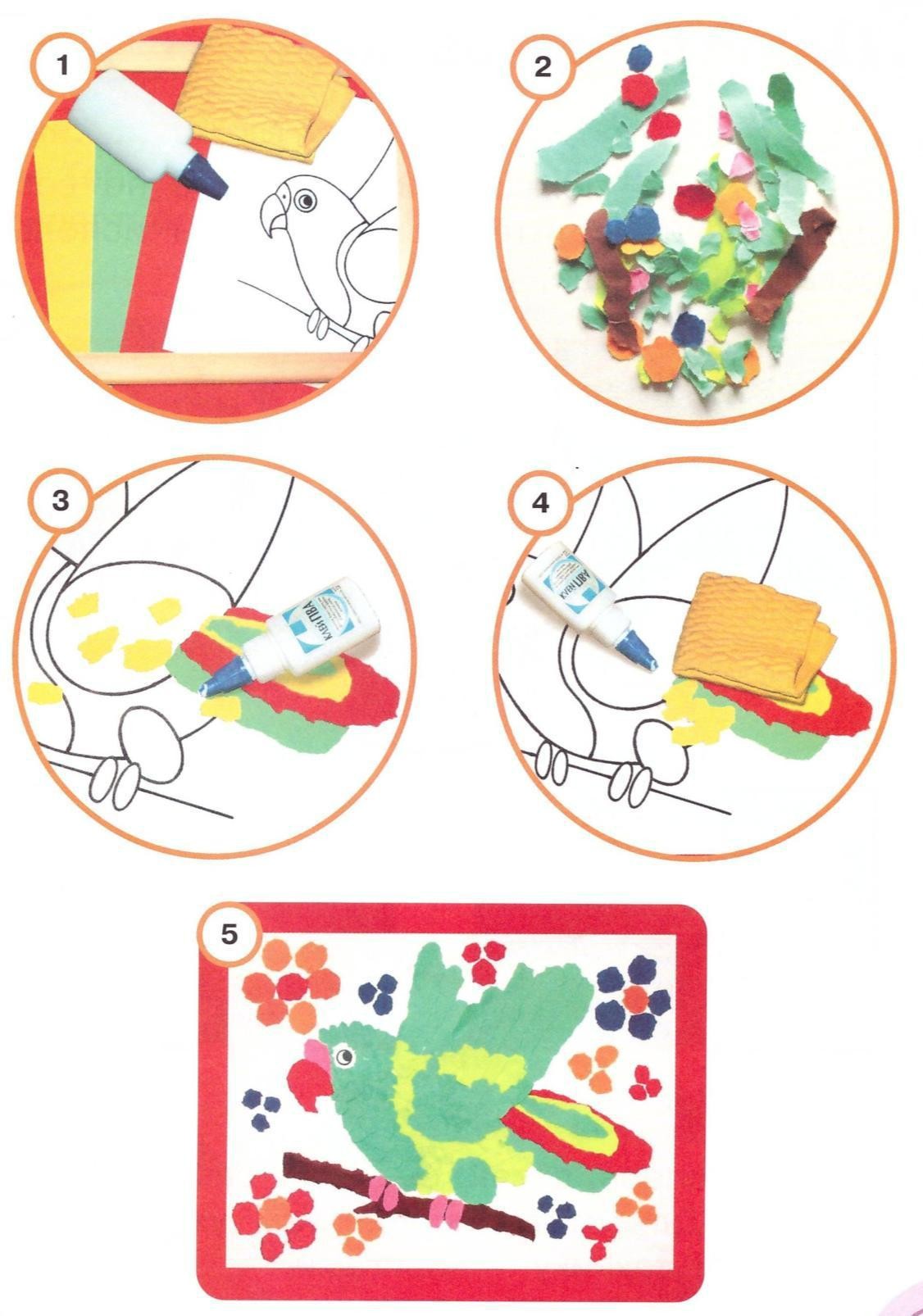 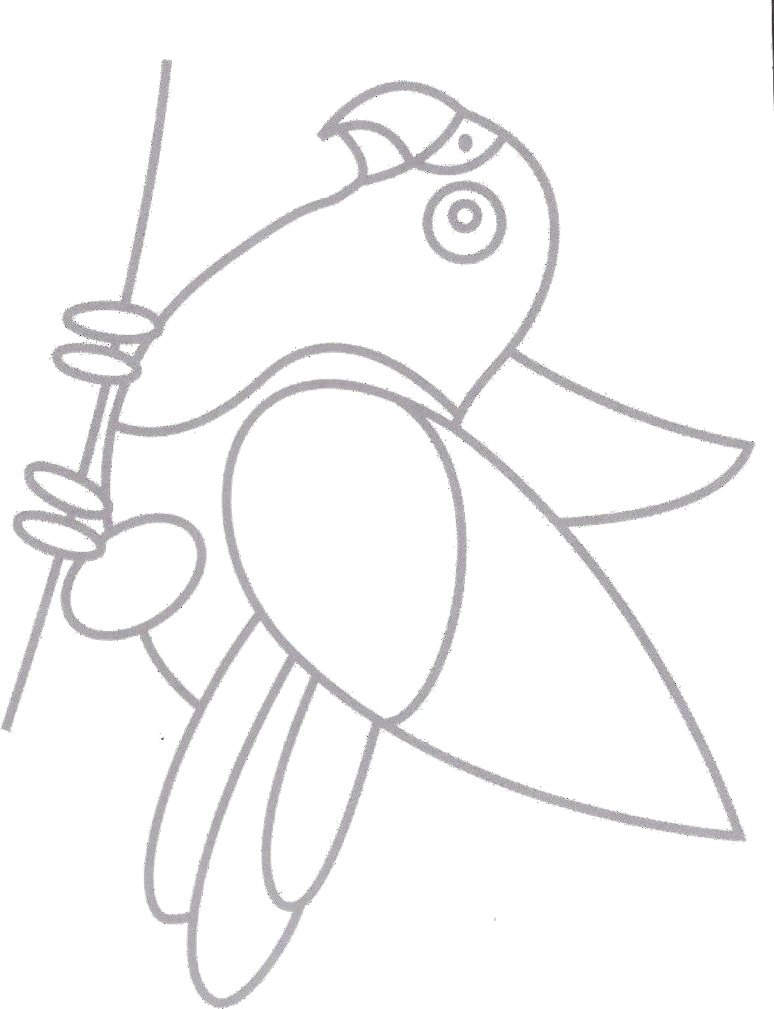 СпецификацияИтоговой работы для проведения промежуточной аттестации по технологии в 2 классе.Назначение итоговой работы.Промежуточная аттестация представляет собой форму объективной оценки качества подготовки обучающихся, освоивших образовательные программы, с использованием заданий стандартизированной формы (контрольных измерительных материалов). Контрольно- измерительные материалы позволяют по учебному предмету «Технология» – оценить уровень подготовки учащихся 2 класса в соответствии с требованиями ФГОС. Промежуточная аттестация позволяют осуществить диагностику достижения предметных и метапредметных результатов, в том числе овладение межпредметными понятиями и способность использования универсальных учебных действий (УУД) в учебной, познавательной и социальной практике.Работа предназначена для проведения процедуры итогового контроля индивидуальныхдостижений учащихся 2 класса в образовательном учреждении по предмету «Технология».Документы, определяющие содержание итоговой работы.Федеральный государственный образовательный стандарт начального общего образования, утвержденный приказом Министерства образования и науки Российской Федерации.Рабочей программы по Технологии 1-4 классыКодификаторэлементов содержания и требований к уровню подготовки обучающихся для проведения контрольной работы по технологии.Перечень элементов предметного содержания, проверяемых на контрольнойработе.Перечень элементов метапредметного содержания, проверяемых на контрольной работеПеречень требований к уровню подготовки обучающихся, освоившихСпецификация КИМ для проведения контрольной работыТаблица 1На выполнение 11 заданий отводится 40 минут. Задания в контрольной работе оцениваются в зависимости от сложности задания разным количеством баллов, указанных в таблице 2.Таблица 2Перевод баллов к 5-балльной отметке представлен в таблице 3.Итоговая контрольная работа по технологии 2 класс.Выбери один вариант ответа и обведи его в кружок.В лесу, при сборе природного материалаа) будешь брать всё подряд, а в классе разберёшь, что не нужно, выкинешь б) возьмёшь только то, что нужно для урокаКак правильно передавать ножницы? а) кольцами вперед б) кольцами к себе в) кинутьг) с раскрытыми лезвиямиПластилин – это:а) природный материалб) материал, созданный человекомв) приспособлениеИнструмент для работы с пластилином – это:а) стека б) ножницы в) ниткиБумага – это…а) материалб) инструментв) приспособлениеКак называется вырезание и наклеивание деталей на основу? а) вышивка б) оригами в) аппликацияВ каком порядке выполняют аппликацию? (укажи цифрами в окошечках)вырежиразметь деталиприклейПодчеркни названия инструментов.Ножницы, пластилин, мел, молоток, бумага, ткань, игла, нитки, лопата, клей, глина.Подчеркни, что относится к природным материалам. Листья, желуди, картон, цветы, бумага, семена, кора, ткань.Разгадайте кроссворд.Вопросы: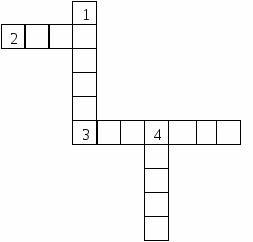 Плотная бумага.Инструмент для шитья.Инструмент для вырезания из бумаги.Материал для вдевания в иголку.Инструкционная карта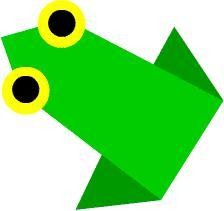 Рассмотри образец лягушкиПриготовь бумагу нужных цветов. Выполни поделку в технике оригами , используя данные схемы: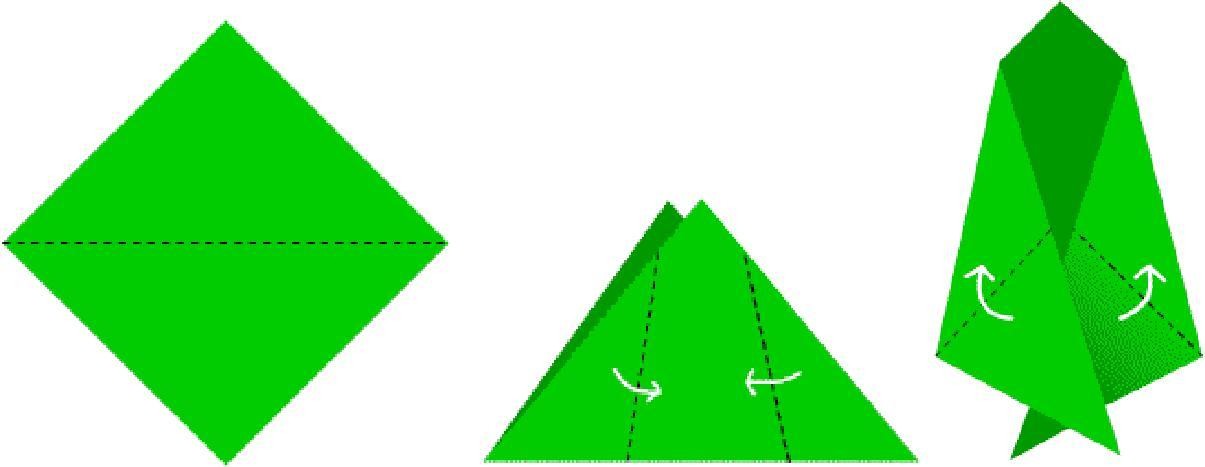 СпецификацияИтоговой работы для проведения промежуточной аттестации по технологии в 3 классе.Назначение итоговой работы.Промежуточная аттестация представляет собой форму объективной оценки качества подготовки обучающихся, освоивших образовательные программы, с использованием заданий стандартизированной формы (контрольных измерительных материалов). Контрольно- измерительные материалы позволяют по учебному предмету «Технология» – оценить уровень подготовки учащихся 3 класса в соответствии с требованиями ФГОС. Промежуточная аттестация позволяют осуществить диагностику достижения предметных и метапредметных результатов, в том числе овладение межпредметными понятиями и способность использования универсальных учебных действий (УУД) в учебной, познавательной и социальной практике.Работа предназначена для проведения процедуры итогового контроля индивидуальныхдостижений учащихся 3 класса в образовательном учреждении по предмету «Технология».Документы, определяющие содержание итоговой работы.Федеральный государственный образовательный стандарт начального общего образования, утвержденный приказом Министерства образования и науки Российской Федерации.Основная образовательная программа начального общего образования МОУ Солтановская ООШ муниципального района город Нея и Нейский район Костромской области.Рабочей программы по Технологии 1-4 классыИтоговая работа состоит из 10 заданий: все задания базового уровня,Распределение заданий по уровням сложности, проверяемым элементам предметного, метапредметного содержания, уровню подготовки, типам заданий и времени выполнения представлено в таблице 1На выполнение 10 заданий отводится 40 минут. Задания в контрольной работе оцениваются в зависимости от сложности задания разным количеством баллов, указанных в таблице 2.Кодификаторэлементов содержания и требований к уровню подготовки обучающихся для проведения контрольной работы по технологии.Перечень элементов предметного содержания, проверяемых на контрольной работеПеречень элементов метапредметного содержания, проверяемых на контрольнойработеПеречень требований к уровню подготовки обучающихся, освоивших курстехнологии в 3 классеСистема оценивания	таблица1Перевод баллов к 5-балльной отметке представлен в таблице 3.Итоговая работа по технологии. 3 класс.Приведи несколько примеров современных профессий, связанных с сельскохозяйственной техникой.Запиши правила техники безопасности при работе с ножницами.Соедини стрелками сырьё и материал.Лён	мечМеталл	кашаЗерно	платьеЗапиши примеры применения текстильных материалов в жизни;Распредели по группам фигуры: куб, прямоугольник, пирамида, квадрат, шар, треугольник, круг.А)  	Б) 	Песня птицы -________________________________информация.Задачи по математике в учебнике _- это ____________________информация.Рисунок, чертёж – это ______________________________информацияПрактическая работа.Инструкционная картаРассмотри чертёж развёртки коробки.Выполни развёртку коробки на бумаге или картоне.3.Вырежи развёртку. Выполни рицовку. Аккуратно сложи развёртку по линиям	сгиба.□ Собери и склей коробку.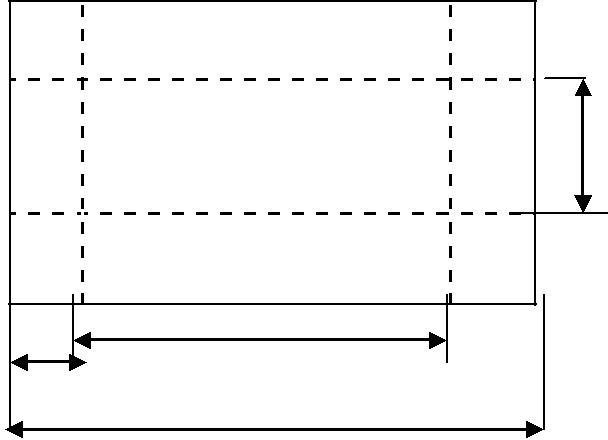 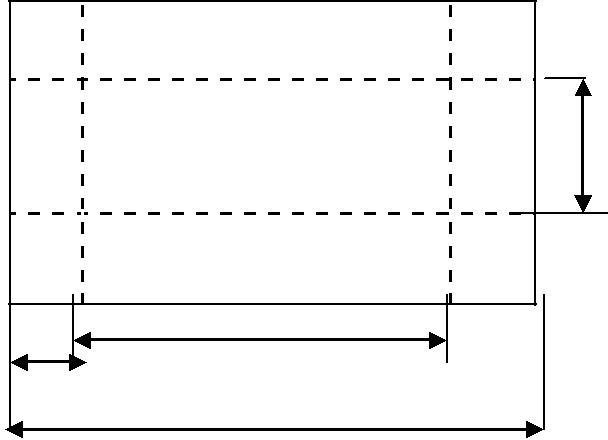 СпецификацияИтоговой работы для проведения промежуточной аттестации по технологии в 4 классе.Назначение итоговой работы.Промежуточная аттестация представляет собой форму объективной оценки качества подготовки обучающихся, освоивших образовательные программы, с использованием заданий стандартизированной формы (контрольных измерительных материалов). Контрольно- измерительные материалы позволяют по учебному предмету «Технология» – оценить уровень подготовки учащихся 4 класса в соответствии с требованиями ФГОС. Промежуточная аттестация позволяют осуществить диагностику достижения предметных и метапредметных результатов, в том числе овладение межпредметными понятиями и способность использования универсальных учебных действий (УУД) в учебной, познавательной и социальной практике.Работа предназначена для проведения процедуры итогового контроля индивидуальныхдостижений учащихся 4 класса в образовательном учреждении по предмету «Технология».Документы, определяющие содержание итоговой работы.Федеральный государственный образовательный стандарт начального общего образования, утвержденный приказом Министерства образования и науки Российской Федерации.Рабочей программы по Технологии 1-4 классыКодификаторэлементов содержания и требований к уровню подготовки обучающихся для проведения контрольной работы по технологии.Перечень элементов предметного содержания, проверяемых на контрольной работе.Перечень элементов метапредметного содержания, проверяемых наконтрольной работеИтоговая контрольная работа по технологии 4 классВыбери группу инструментов, которые потребуются для разметки окружности.а) ножницы, линейка б) линейка, циркульв) циркуль, шило2.Циркуль следует хранитьа) пакетеб) портфеле в) чехле3. Закончи предложение. Для изготовления изделия в технике оригами используют…       а) бумагу б)глину в) тканьКакие из пластичных материалов относятся к природным?а) бумага б) вата в) глинаВыбери правильный способ прокалывания деталей изделия шилом.а) на весуб) на ладонив) на подкладной доскеПри конструировании какой модели необходимо изготовить фюзеляж, крылья, шасси?а) автомобильб) пароход	в) самолетВыбери материал, который обладает влагонепроницаемыми свойствами.а) вата б) фольга в) глинаЧто из перечисленного не относится к утилизированным материалама) пластиковые ёмкости б) упаковочная тарав) ножницыКакая из профессий связана с механизированным и автоматизированным трудом?а) учительб) библиотекарь в) пекарьКакое изображение нельзя назвать архитектурой?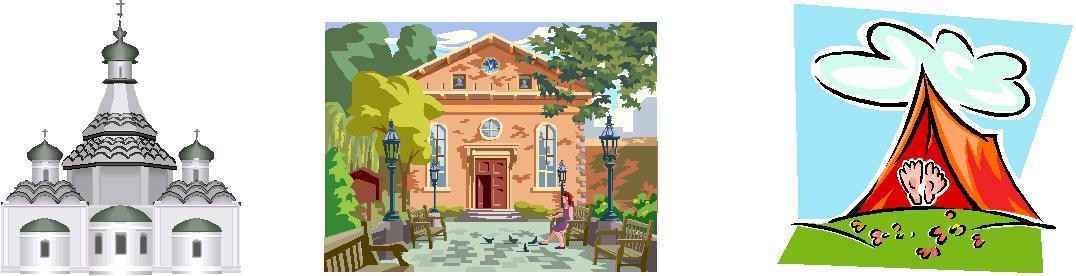 Расставьте по порядку ваши действия по изготовлению чего-либо: 	Составление чертежа 	Соединение деталей, сборка 	Идея, проект 	Оформление, декор готового изделия___  Изготовление деталейСоедини линиями части персонального компьютера с их назначением:С какими вариантами ответов ты согласен(на)?С помощью текстового редактора можно: а) создать текст б) написать музыкув) выполнить математический расчётПрактическое заданиеСоздай с помощью клавиатуры электронный текст, состоящий из трёх предложений. Во втором предложении подчеркни имена существительные. Текст сохрани.Спецификация КИМ для проведения контрольной работыНа выполнение 14 заданий отводится 40 минут. Задания в контрольной работе оцениваются в зависимости от сложности задания разным количеством баллов, указанных в таблице 2.Таблица 2Перевод баллов к 5-балльной отметке представлен в таблице 3.	Таблица 3.Проверяемые результаты обучения1.техника безопасности при использовании ножниц и иголки2.знание о бумаге3.знание об аппликации;4.знание о пластилине и работе с ним5.знание об инструментах и их назначении6.знание о природных материалах7.Знание экстренных номеров той или иной профессии, категории граждан8.Изготовление несложной конструкции по шаблонуКодОписание элементов предметного содержания1.1Бережное отношение к природе как источнику сырьевых ресурсов.1.2Инструменты и приспособления для обработки материалов (знание названий1.2используемых инструментов), выполнение приемов их рационального и безопасного1.2использования.1.3Общее понятие о материалах, их происхождении.1.4Инструменты и приспособления для обработки материалов (знание названий1.4используемых инструментов1.5Общее представление о конструировании как создании конструкции каких-либо1.5изделий1.6Выстраивание последовательности практических действий и технологических1.6операций1.7Многообразие материалов и их практическое применение в жизни1.8Анализ задания, организация рабочего места в зависимости от вида работы,1.8планирование трудового процесса1.9Общее представление о технологическом процессе: анализ устройства и назначения1.9изделия; выстраивание последовательности практических действий и технологических1.9операций; подбор материалов и инструментов; экономная разметка1.10Использование измерений и построений для решения практических задач1.11Разметка деталей с опорой на простейший чертеж, эскиз1.12Изготовление изделий по рисунку, простейшему чертежу или эскизу, схеме.кодОписание элементов метапредметного содержания2.1Уметь выделять информацию, заданную аспектом рассмотрения.2.2Составление плана и последовательности действий. (Регулятивные)2.3Составление целого из частей, в том числе самостоятельное достраивание с восполнением недостающих компонентов (Познавательные)2.4Выбор оснований и критериев для сравнения, сериации, классификации объектов;(Познавательные)2.5Анализ объектов с целью выделения признаков (Познавательные)2.6Преобразование объекта из чувственной формы в модель, где выделены существенныехарактеристики объекта (Познавательные)2.7Рефлексия результатов деятельности (Познавательные)кодОписание требований к уровню подготовки обучающихся3.1Владеть начальными формами познавательных универсальных учебных действий –3.1исследовательскими и логическими: наблюдения, сравнения, анализа, классификации,3.1обобщения3.2Взаимосвязь предметного мира с миром природы, необходимость бережного отношения к3.2природе .3.3Применять приёмы рациональной безопасной работы ручными инструментами:3.3чертёжными (линейка, угольник, циркуль), режущими (ножницы) и колющими (швейная3.3игла);3.4Понимать общие правила создания предметов рукотворного мира: соответствие3.4изделия обстановке, удобство (функциональность), прочность, эстетическую3.4выразительность — и руководствоваться ими в практической деятельности;3.5Планировать и выполнять практическое задание (практическую работу) с опорой наиструкционную карту; при необходимости вносить коррективы в выполняемые действия3.6Отбирать и выполнять в зависимости от свойств освоенных материалов оптимальные и доступные технологические приёмы их ручной обработки (при разметке деталей, их выделении из заготовки, формообразовании, сборке и отделке изделия)3.7Создавать мысленный образ конструкции с целью решения определённой конструкторской задачи или передачи определённой художественно-эстетической информации; воплощать этот образ в материале.№ заданияуровеньЧто проверяетсяТип заданияПримерное№ заданияуровень(коды)Тип заданиявремя1Базовый1.1, 2.1, 2, 3.2Выбор ответа22.Базовый1.2, 2.1, 2.7, 3.1,Выбор ответа22.Базовый3.3Выбор ответа23.Базовый1.3, 2.1, 2.7,3.1Выбор ответа24.Базовый1.4, 2.1, 2.7, 3.1Выбор ответа25.Базовый1.3, 2.1, 2.7, 3.1Выбор ответа26.Базовый1.5, 2.1,2.7,3.1Выбор ответа27.Базовый1.6,2.2,2.3, 2,7,3.1Выбор ответа28.Базовый1.4, 2.4, 2.5.2.7Выбор ответа29.Базовый1.7, 2.4, 2,5, 2.7Выбор ответа210.Базовый1.4, 1.7, 2.6, 2.7,Кроссворд410.Базовый3.3Кроссворд411.Повышенный1.8, 1.9, 1.10,Практическая работа1811.Повышенный1.11, 1.12, 2.2,Практическая работа1811.Повышенный2.7, 3.3, 3.4, 3.5,Практическая работа1811.Повышенный3.6, 3.7Практическая работа18№ заданияКоличество балловКоличество баллов11балл — выбран ответ б).1О баллов — нет ответа, или ответ неверныйО баллов — нет ответа, или ответ неверный21балл – выбран ответ а).20баллов –нет ответа, или ответ неверный.31балл – выбран ответ б).30баллов –нет ответа, или ответ неверный.41балл – выбран ответ а).40баллов –нет ответа, или ответ неверный.51балл – выбран ответ а).50баллов –нет ответа, или ответ неверный.61балл – выбран ответ в).60баллов –нет ответа, или ответ неверный.71балл – указан верный порядок выполнения аппликации (2,1,3)70баллов – нет ответа, или порядок указан неверно.84балла –подчёркнуты слова игла, ножницы ,молоток, лопата4балла –подчёркнуты слова игла, ножницы ,молоток, лопата83балла – подчёркнуты 3 слова3балла – подчёркнуты 3 слова82балла – подчёркнуты 2 слова81балл –подчёркнуто 1 слово80баллов нет ответа или не подчёркнуто ни одного слова95баллов –подчёркнуты слова листья, жёлуди, цветы, семена, кора.94балл –подчёркнуты 4 слова93балла – подчёркнуты 3 слова3балла – подчёркнуты 3 слова92балла – подчёркнуты 2 слова2балла – подчёркнуты 2 слова91балл – подчёркнуто 1 слово90баллов нет ответа или не подчёркнуто ни одного слова.104балла –разгаданы четыре слова103балла –разгаданы три слова2 балла – разгаданы 2 слова1 балл – разгадано одно слово0 баллов –нет ответа или все слова разгаданы неверно2 балла – разгаданы 2 слова1 балл – разгадано одно слово0 баллов –нет ответа или все слова разгаданы неверно5баллов – лягушка выполнена аккуратно3 балла лягушка выполнена, но с незначительными отклонениями от образца1 балл – лягушка сделана, но небрежно 1 балл –поделка не сделана5баллов – лягушка выполнена аккуратно3 балла лягушка выполнена, но с незначительными отклонениями от образца1 балл – лягушка сделана, но небрежно 1 балл –поделка не сделанаИтого25 баллов25 балловБаллыОтметка25 балловОтметка «5»19- 24 баллаОтметка «4»12-18 балловОтметка «3»Менее12 балловОтметка «2»КодОписание элементов предметного содержания1.1Трудовая деятельность и ее значение в жизни человека1.2Инструменты и приспособления для обработки материалов (знание названий1.2используемых инструментов), выполнение приемов их рационального и безопасного1.2использования.1.3Общее понятие о материалах, их происхождении.1.4Многообразие материалов и их практическое применение в жизни1.5. Отбор и анализ информации (из учебника и других дидактических материалов), ее1.5использование в организации работы.1.6Простейшие приемы поиска информации: по ключевым словам1.7Подготовка материалов к работе. Экономное расходование материалов1.8Использование измерений и построений для решения практических задач1.9Конструирование и моделирование изделий из различных материалов по образцу,1.9рисунку, простейшему чертежу1.10. Изготовление изделий по рисунку, простейшему чертежу или эскизу, схемекодОписание элементов метапредметного содержания2.1самостоятельное выделение и формулирование познавательной цели;(познавательные)2.2выбор наиболее эффективных способов решения практических и познавательных2.2задач в зависимости от конкретных условий.2.3поиск и выделение необходимой информации, в том числе решение практических и2.3познавательных задач с использованием общедоступных в начальной школе источников2.3информации (в том числе справочников, энциклопедий, словарей) и инструментов2.3ИКТ;(Познавательные)2.4анализ объектов с целью выделения признаков (существенных, несущественных)2.5планирование — определение последовательности промежуточных целей с учётом2.5конечного результата; составление плана и последовательности действий2.6выбор наиболее эффективных способов решения практических и познавательных2.6задач в зависимости от конкретных условий2.7прогнозирование — предвосхищение результата и уровня  усвоения знаний, его2.7временны´х характеристик;( регулятивные)кодОписание требований к уровню подготовки обучающихся3.1имеют общее представление о мире профессий, их социальном значении, истории3.1возникновения и развития;3.2Применяют приёмы рациональной безопасной работы ручными инструментами:3.2чертёжными (линейка, угольник, циркуль), режущими (ножницы) и колющими (швейная3.2игла)3.3Имеют начальные представления о материальной культуре как продукте творческой3.3предметно-преобразующей деятельности человека, о предметном мире как основной среде3.3обитания современного человека3.4Заложены основы таких социально ценных личностных и нравственных качеств, как3.4трудолюбие, организованность, добросовестное и ответственное отношение к делу,3.4инициативность, любознательность, потребность помогать другим, уважение к чужому3.4труду и результатам труда, культурному наследию3.5Выполнять символические действия моделирования и преобразования модели иработать с простейшей технической документацией3.6Имеют начальные знания и представления о наиболее важных правилах дизайна,которые необходимо учитывать при создании предметов материальной культуры3.7Планировать и выполнять практическое задание (практическую работу) с опорой на инструкционную карту; при необходимости вносить коррективы в выполняемыедействия3.8Анализировать устройство изделия: выделять детали, их форму, определять взаимноерасположение, виды соединения деталей3.9Изготавливать несложные конструкции изделий по рисунку, простейшему чертежу или эскизу, образцу и доступным заданным условиям.№ задания1-6Максимальное количество баллов - 2балл – частично выполненобалла – полный ответПрактическая работа.3 балла. Оценка выставляется отдельно. Практическая работа:Рассмотри чертеж развертки коробки Выполни развертку коробки на бумаге                        Выполнена-3баллачастично-2 баллаНе выполнена-0 балла Вырежиразвертку.Выполни рицовку.Аккуратно сложи развертку по линиям сгиба  Выполнено-3 баллаЧастично-2 баллаНе выполнено-0 баллов Собери и склей коробку Выполнено- 3 баллаЧастично-2 баллаНе выполнено-0 балловИтого 24 баллаБаллыОтметка20 – 24 баллаОтметка «5»17-19 балловОтметка «4»12-16 балловОтметка «3»Ниже 11 балловОтметка «2»6.Заполни пропуски.КодОписание элементов предметного содержания1.1Инструменты и приспособления для обработки материалов (знание названий1.1используемых инструментов), выполнение приемов их рационального и безопасного1.1использования.1.2Общее понятие о материалах, их происхождении.1.3Общее представление о технологическом процессе: анализ устройства и назначения1.3изделия; выстраивание последовательности практических действий и технологических1.3операций1.4Бережное отношение к природе как источнику сырьевых ресурсов.1.5Называние и выполнение основных технологических операций ручной обработки1.5материалов: разметка деталей (на глаз, по шаблону, трафарету, лекалу, копированием,1.5с помощью линейки, угольника, циркуля1.6Мастера и их  профессии; традиции и творчество мастера в создании предметной1.6среды (общее представление).1.7Трудовая деятельность и ее значение в жизни человека. Рукотворный мир как1.7результат труда человека; разнообразие предметов рукотворного мира (архитектура,1.7техника, предметы быта и декоративно-прикладного искусства и т. д.)1.8Общее представление о конструировании как создании конструкции каких-либо1.8изделий1.9Назначение основных устройств компьютера для ввода, вывода, обработки1.9информации.1.10Включение и выключение компьютера и подключаемых к нему устройств.1.10Клавиатура, общее представление о правилах клавиатурного письма, пользование1.10мышью, использование простейших средств текстового редактора.	1.11Работа с простыми информационными объектами (текст, таблица, схема, рисунок):	1.11преобразование, создание, сохранение, удаление. Создание небольшого текста по	1.11интересной детям тематике1.12Соблюдение безопасных приемов труда при работе на компьютере; бережное1.12отношение к техническим устройствам.кодОписание элементов метапредметного содержанияОписание элементов метапредметного содержания2.1Анализ объектов с целью выделения признаков (Познавательные)Анализ объектов с целью выделения признаков (Познавательные)2.2Составление целого из частей, в том числе самостоятельное достраивание с2.2восполнением недостающих компонентов (Познавательные)2.3Составление плана и последовательности действий(Регулятивные)Составление плана и последовательности действий(Регулятивные)2.4Осознанное и произвольное построение речевого высказывания в устной и2.4письменной форме (Познавательные)2.5Структурирование знаний (Познавательные)Структурирование знаний (Познавательные)2.6Уметь выделять информацию, заданную аспектом рассмотрения.Уметь выделять информацию, заданную аспектом рассмотрения.2.7Умение с достаточной полнотой и точностью выражать свои мысли в соответствии с2.7задачами и условиями коммуникации(Коммуникативные)2.8Выбор оснований и критериев для сравнения, сериации, классификации2.8объектов(Познавательные)3. Перечень требований к уровню подготовки обучающихся3. Перечень требований к уровню подготовки обучающихся3. Перечень требований к уровню подготовки обучающихсякодкодОписание требований к уровню подготовки обучающихся3.13.1Владеть начальными формами познавательных универсальных учебных действийисследовательскими и логическими: наблюдения, сравнения, анализа, классификации, обобщение3.23.2Иметь представление о наиболее распространённых в своём регионе традиционных народных промыслах и ремёслах, современных профессиях (в том числе профессияхсвоих родителей) и описывать их особенности3.33.3Применять приёмы рациональной безопасной работы ручными инструментами: чертёжными (линейка, угольник, циркуль), режущими (ножницы) и колющими(швейная игла, шило)3.43.4Понимать общие правила создания предметов рукотворного мира: соответствиеизделия обстановке, удобство (функциональность), прочность, эстетическую выразительность — и руководствоваться ими в практической деятельности3.53.5На основе полученных представлений о многообразии материалов, их видах, свойствах, происхождении, практическом применении в жизни осознанно подбиратьдоступные в обработке материалы для изделий по декоративно -художественным и конструктивным свойствам в соответствии с поставленной задачей3.63.6Создавать мысленный образ конструкции с целью решения определённой конструкторской задачи или передачи определённой художественно-эстетической информации; воплощать этот образ в материале.3.73.7Анализировать устройство изделия: выделять детали, их форму, определять взаимноерасположение, виды соединения деталей3.83.8Выполнять на основе знакомства с персональным компьютером как техническим средством, его основными устройствами и их назначением базовые действия с компьютером и другими средствами ИКТ, используя безопасные для органов зрения,нервной системы, опорно-двигательного аппарата эргономичные приёмы работы3.93.9Пользоваться компьютером для решения доступных учебных задач с простыми информационными объектами (текстом, рисунками, доступными электроннымиресурсами).а)б)в)Монитор  Управление         Мышь   ЭкранКлавиатура  Мозг   Системный блокНабор текстаТаблица 1Таблица 1Таблица 1Таблица 1Таблица 1№ заданияуровеньЧто проверяетсяТип заданияПримерное№ заданияуровень(коды)Тип заданиявремя1Базовый1.1, 1.5,2.6,3.1,3.3.Выбор ответа22.Базовый1.1, 2.6, 3.1, 3.3Выбор ответа23.Базовый1.2, 2.6, ,3.1,3.5.Выбор ответа24.Базовый1.2, 2.1, 2.6, 3.1Выбор ответа25.Базовый1.1, 2.6, 3.1,3.3Выбор ответа26.Базовый1.3, 2.5,3.1,3.6,3.7.Выбор ответа27.Базовый2.1,2.6,3.1,3.5Выбор ответа28.Базовый1.2,1.4,2.1,2.6,3.4Выбор ответа29.Базовый1.6,2.6,3.2Выбор ответа210.Базовый1.1,1.6,1.7,3.2Выбор ответа211.Базовый1.3,1.8,2.2,2.3,2.5,3.6Выбор ответа212Базовый1.9,2.2,2.5,2.7,2.8Выбор ответа213Базовый1.9,3.8Выбор ответа214Повышенный1.9,1.10,1.11,1.12,2.4,3.8,3.9.Практ работа14№ заданияКоличество балловКоличество баллов11балл — выбран ответ б).1О баллов — нет ответа, или ответ неверныйО баллов — нет ответа, или ответ неверный21балл – выбран ответ в).20баллов –нет ответа, или ответ неверный.31балл – выбран ответ а).30баллов –нет ответа, или ответ неверный.41балл – выбран ответ в).40баллов –нет ответа, или ответ неверный.51балл – выбран ответ в).50баллов –нет ответа, или ответ неверный.61балл – выбран ответ в).60баллов –нет ответа, или ответ неверный.71балл – выбран ответ б)70баллов – нет ответа, или ответ неверный81балл – выбран ответ в).80баллов –нет ответа, или ответ неверный.91балл – выбран ответ в).90баллов –нет ответа, или ответ неверный.101балл – выбран ответ в).100баллов –нет ответа, или ответ неверный112балла - расставлено в следующем порядке112Составление чертежа114Соединение деталей111Идея, проект115Оформление, декор готового изделия113Изготовление деталей110баллов- нет ответа, или ответ неверный122 балла- верно соединены пары слов :2 балла- верно соединены пары слов :12Монитор -экран12Клавиатура- набор текстаКлавиатура- набор текста12Мышь - управлениеМышь - управление12Системный блок -мозг120 баллов –нет ответа, или ответ неверный0 баллов –нет ответа, или ответ неверный131 балл – выбран ответ а).1 балл – выбран ответ а).130 баллов –нет ответа, или ответ неверный.0 баллов –нет ответа, или ответ неверный.144 балла текст напечатан, подчёркнуты существительные4 балла текст напечатан, подчёркнуты существительные142 балла текст напечатан, не подчёркнуты существительные.2 балла текст напечатан, не подчёркнуты существительные.Итого19 баллов19 балловБаллыОтметка19 балловОтметка «5»15- 18 балловОтметка «4»10-14 балловОтметка «3»9 баллов и менееОтметка «2»